事業所紹介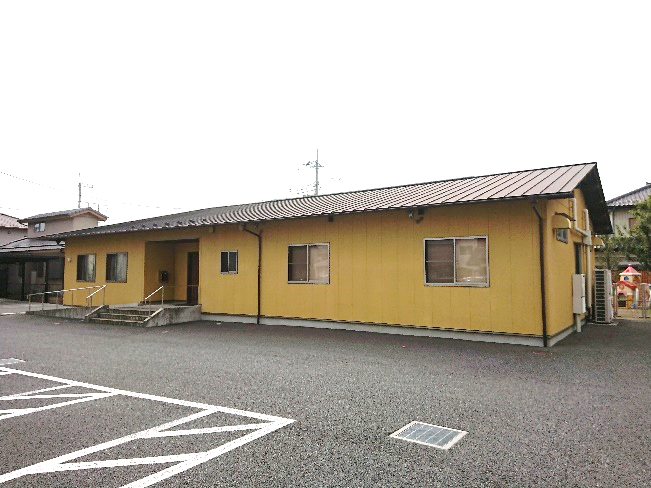 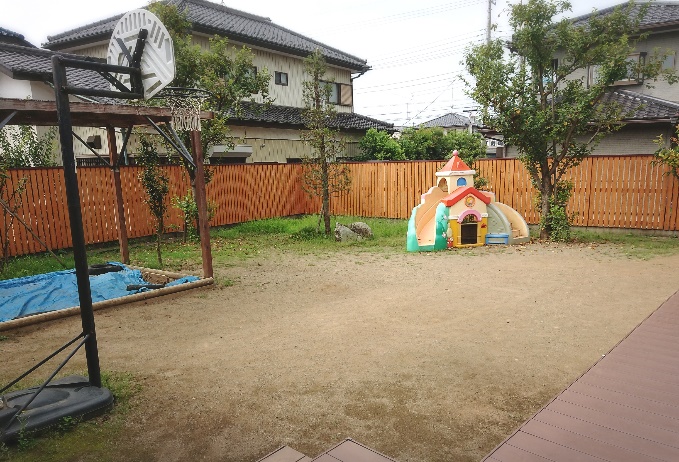 事業所PR“小さな成長”を保護者のみなさまへお伝えできるよう、日々子どもたちと関わっています。学校でもご家庭でもない“子どもたちの居場所”として、あたたかく・楽しくみんなを迎えることのできる施設を目指しています。実施事業（定員）作業（活動）内容放課後等デイサービス（小学校１年生から高校３年生まで定員１０名）学校の宿題などの学習やその他お子さんに必要な課題などの取り組み。活動や遊びを通してルールやお友達との関わりを学ぶ時間の提供。放課後等デイサービス（小学校１年生から高校３年生まで定員１０名）学校の宿題などの学習やその他お子さんに必要な課題などの取り組み。活動や遊びを通してルールやお友達との関わりを学ぶ時間の提供。放課後等デイサービス（小学校１年生から高校３年生まで定員１０名）学校の宿題などの学習やその他お子さんに必要な課題などの取り組み。活動や遊びを通してルールやお友達との関わりを学ぶ時間の提供。所在地〒307－0001　結城市結城６０４２－２〒307－0001　結城市結城６０４２－２〒307－0001　結城市結城６０４２－２電話0296-54-6868FAX0296-45-6908メールdonguri＠ia4.itkeeper.ne.jpdonguri＠ia4.itkeeper.ne.jpdonguri＠ia4.itkeeper.ne.jp対象者身体　　　知的　　精神　　難病　　児童（未就学児　　小1～18歳）身体　　　知的　　精神　　難病　　児童（未就学児　　小1～18歳）身体　　　知的　　精神　　難病　　児童（未就学児　　小1～18歳）開所曜日及び時間平日（月～金曜日）　１５：３０～１７：００土曜日・長期休み　８：３０～１５：３０（延長１７：００）平日（月～金曜日）　１５：３０～１７：００土曜日・長期休み　８：３０～１５：３０（延長１７：００）平日（月～金曜日）　１５：３０～１７：００土曜日・長期休み　８：３０～１５：３０（延長１７：００）送迎（サービス提供）範囲結城特別支援学校までお迎え。結城特別支援学校までお迎え。結城特別支援学校までお迎え。バリアフリー情報トイレの車いす利用　　可　　　　不可身体が小さい子用のトイレあり。段差はほぼなし。トイレの車いす利用　　可　　　　不可身体が小さい子用のトイレあり。段差はほぼなし。トイレの車いす利用　　可　　　　不可身体が小さい子用のトイレあり。段差はほぼなし。